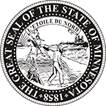 Minnesota House of RepresentativesHousing Finance and Policy CommitteeTuesday March 28th, 20233:00pmRoom 5AgendaCall to OrderApproval of MinutesHF 2335 (Howard) Minnesota Housing Finance Agency budget established, childhood housing stability provided, community stabilization program established, first-generation homebuyers down payment assistance fund established, and money appropriated.Testifiers: Ryan Baumtrog, Assistant Commissioner Minnesota Housing Finance AgencyMarion Greene, Commissioner Hennepin CountyJacob Frey, Mayor MinneapolisMichael Dahl, Policy Co-Chair Homes for AllKelly Law, Metropolitan Consortium of Community DevelopersTheresa DolataSue Watlov Phillips, ED Metropolitan Interfaith Council on Affordable HousingJoel Hanson, Northcountry Cooperative FoundationPaul Eger, MN RealtorsAnia McDonnell, Metro Cities MNElliot Butay, National Alliance on Mental IllnessMelissa Taphorn, Leg. Chair MN-NAHROVirginia Brown, Chief Transformation Officer AeonRhonda Otteson, ED Minnesota Coalition for the HomelessTom Brace, Minnesota Chapter National Fire Sprinkler AssociationMarcus Schmit, ED Hearth ConnectionAndrew Orth, RS EdenGreta Gaetz, Twin Cities Habitat for HumanityJulie Gugin, Minnesota Homeownership CenterLibby Murphy, Minnesota Housing PartnershipAdjournment